Отчет о ходе реализации плана мероприятий («дорожной карты»)по содействию развитию конкуренции в Белгородской области  на 2018-2020 годына территории Красногвардейского районаза 1 полугодие 2018 годаI Системные мероприятия, направленные на развитие конкурентной среды в Белгородской областина территории  Красногвардейском районеЦелевые показатели развития конкуренции, характеризующие выполнение системных мероприятий, направленных на развитие конкурентной среды в Красногвардейском районеII Мероприятия по содействию развитию конкуренции на приоритетных и социально значимых рынках Белгородской области на территории  Красногвардейского районаЦелевые показатели развития конкуренции на социально значимых и приоритетных рынках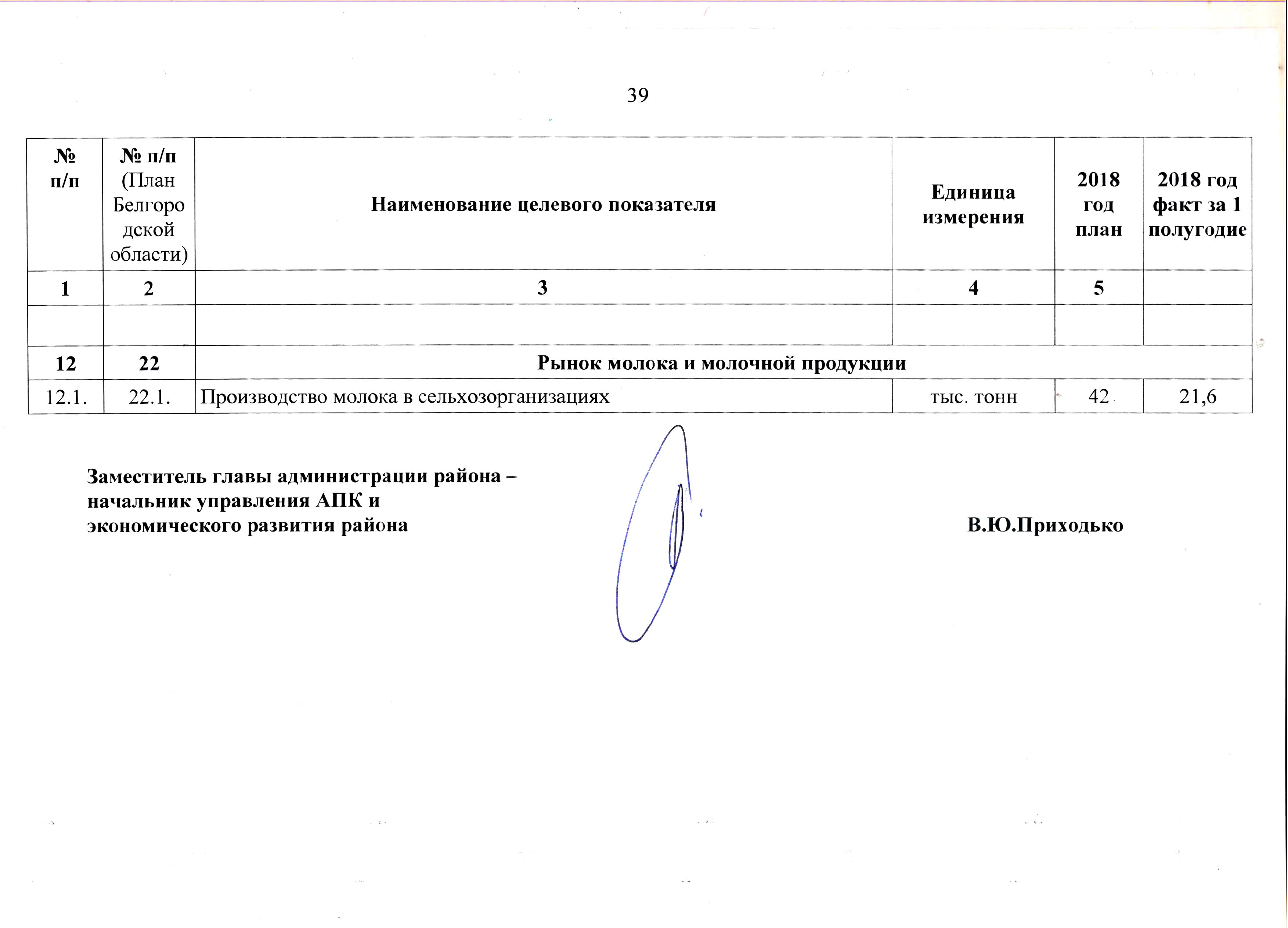 Приложение 1№п/п№ п/п (План Бел.обл)Наименование мероприятияСрок реализации мероприятияРезультат выполнения мероприятия1234511Общие мероприятияОбщие мероприятияОбщие мероприятия1.2.1.4.Корректировка ведомственных планов по реализации курируемых мероприятий плана мероприятий («дорожной карты») по содействию развитию конкуренции в Белгородской области2018-2020 годыУтверждено распоряжение администрации Красногвардейского района от 07 июня 2018 года №579 «Об утверждении Плана по реализации мероприятий («дорожной карты») по содействию развитию конкуренции в Белгородской области на 2018 – 2020 годы на территории Красногвардейского района1.3.1.11.Подготовка доклада о состоянии и развитии конкурентной среды на территории области2018-2020 годыАдминистрацией Красногвардейского района информация к докладу о состоянии и развитии конкурентной среды на территории области предоставляется ежегодно на постоянной основе1.4.3.2Предоставление имущественной поддержки социально ориентированным некоммерческим организациям в установленном порядке согласно действующему законодательству2018-2020 годыАдминистрация Красногвардейского района предоставила в постоянное безвозмездное пользование помещения общей площадью 47,1 кв.м. следующим организациям: - Красногвардейской местной организации ВОО ветеранов (пенсионеров войны, труда, Вооружённых Сил и правоохранительных органов);- Красногвардейской местной организации БРОООО «Всероссийское общество инвалидов»;- Красногвардейскому местному отделению БРОООО «Союз пенсионеров России».Кроме того, производилась оплата коммунальных услуг и услуг связи на общую сумму 101,0 тыс. рублей1.5.3.3.Оказание методической и консультационной поддержки социально ориентированным некоммерческим организациям2018-2020 годы-Проведено собрание председателей первичных ветеранских организаций района, членов Красногвардейской МО БРОООО «Всероссийское общество инвалидов»,Красногвардейского МО БРОООО «Союз пенсионеров России»по вопросу организации санаторно-курортного лечения в геронтологическом центре «Красиво»- Оказана помощь в организации и проведении зонального этапа областного фестиваля самодеятельного творчества, посвященного 100-летию комсомола «Это наша с тобой биография».- Оказана помощь в подготовке участников 6 этапа областного фестиваля – марафона «Мир равных возможностей».22Мероприятия, направленные на снижение административных барьеровМероприятия, направленные на снижение административных барьеровМероприятия, направленные на снижение административных барьеров2.1.5.1.Проведение оценки регулирующего воздействия проектов нормативных правовых актов области2018-2020 годыАдминистрацией района принято постановление от 10 ноября 2015 года № 115 «Об утверждении Порядка проведения оценки регулирующего воздействия проектов нормативных правовых актов и экспертизы нормативных правовых актов администрации Красногвардейского района, затрагивающих вопросы осуществления предпринимательской и инвестиционной деятельности». На официальном сайте ОМСУ района создана вкладка по оценке регулирующего воздействия, где постоянно обновляется и выкладывается вся информация по данному вопросу. Во 2 квартале 2018 года согласно утвержденного плана начата процедура проведения экспертизы  действующего постановления  администрации Красногвардейского района от  11 августа 2017 года №110 «Об утверждении типовых архитектурных решений нестационарных торговых объектов и требований к ним на территории муниципального района «Красногвардейский район».2.2.5.5.Осуществление органами исполнительной власти области согласования инвестиционных проектов по принципу «одного окна»2018-2020 годыРаспоряжением администрации района от 9 сентября  2014 года № 639 «Об экспертной комиссии по рассмотрению проектов» утвержден порядок согласования администрацией Красногвардейского района по принципу «одного окна» инвестиционных проектов хозяйствующих субъектов, планируемых к реализации на территории муниципального района.Ведется реестр инвестиционных проектов, реализуемых и планируемых к реализации.33Мероприятия, направленные на оптимизацию процедур муниципальных закупокМероприятия, направленные на оптимизацию процедур муниципальных закупокМероприятия, направленные на оптимизацию процедур муниципальных закупок3.1.6.1.Проведение совместных закупок у субъектов малого предпринимательства, социально ориентированных некоммерческих организаций2018-2020 годыВ 1 полугодии 2018 года проведено 2 совместные закупки у субъектов малого предпринимательства на сумму 615 тыс. руб.3.2.6.2.Проведение совместных закупок у субъектов малого предпринимательства, социально ориентированных некоммерческих организаций2018-2020 годыВ 1 полугодии 2018 года проведена 31 закупка на сумму 20 118 тыс. руб., в которых устанавливалось ограничение в отношении участников закупок, которыми могут быть только субъекты малого предпринимательства, социально ориентированные некоммерческие организации и 1 закупка на сумму 29 230 тыс. руб. с  требованием к поставщику  о привлечении к исполнению контракта субподрядчиков, соисполнителей из числа субъектов малого предпринимательства, социально ориентированных некоммерческих организаций в размере 15%.3.3.6.3.Проведение	закупок малогоиспользованием электронного (магазина) Белгородской области закупок»2018-2020 годыПроведено закупок малого объема с использованием электронного (магазина) Белгородской области «малых закупок» 724  на сумму 15 907 тыс. руб. Из них заключено 564 договора с субъектами малого предпринимательства.  Размещена информация в СМИ о бесплатном обучении заказчиков и поставщиков для привлечения к закупкам большего количества участников.4.4.Мероприятия, направленные на совершенствование процессовуправления объектами муниципальной собственности районаМероприятия, направленные на совершенствование процессовуправления объектами муниципальной собственности районаМероприятия, направленные на совершенствование процессовуправления объектами муниципальной собственности района4.1.7.1.Разработка и утверждение прогнозного плана (программы) приватизации имущества, находящегося в государственной собственности области, содержащего перечень государственных унитарных предприятий Белгородской области, акций (долей в уставных капиталах) хозяйственных обществ, находящихся в собственности области, и недвижимого имущества, которое планируется приватизировать в соответствующем  периоде2018-2020 годыВ настоящее время разрабатывается прогнозный план (программа) приватизации имущества находящегося в муниципальной собственности района на 2019 -2021 годы, который будет размещен на официальном сайте района.4.2.7.2.Обеспечение проведения конкурентных процедур, предусмотренных законодательством, государственными унитарными предприятиями и государственными учреждениями при реализации государственного имущества2018-2020 годыДля привлечения широкого круга участников, для приобретения отчуждаемого унитарными предприятиями и муниципальными учреждениями,, администрациями поселений имущества информация проводимых аукционах размещается на официальном сайте - Российской Федерации torgi.gov.ru, на сайте ОМСУ Красногвардейского района городского и сельских поселений по месту нахождения имущества, а также в местах определенных уставом поселения для официального опубликования (обнародования) муниципальных правовых актах по месту нахождения имущества.5Мероприятия, направленные на развитие муниципальных рынковМероприятия, направленные на развитие муниципальных рынковМероприятия, направленные на развитие муниципальных рынков5.1.8.1.Разработка	и	реализация	Программы	«500/10000»	в	сельских	территорияхБелгородской области2018-2020 годыПо состоянию на 1.07.2018 года в реестре проектов реализуемых и планируемых к реализации  находится 14 проектов, проектной стоимость 120 млн.рублей, с созданием  67 рабочих мест, в том числе проект по открытию мини-цеха по переработке молока мощностью 2 тн в сутки, проектной стоимостью 12,2 млн.рублей завершен, создано 8 рабочих мест5.2.8.2.Разработка и реализации проекта «Разработка и внедрение системы мониторинга реализации Программы «500/10000» в сельских территорияхБелгородской области»2018-2020 годыАдминистрация Красногвардейского района участвует в реализации данного проекта. Ежемесячно  информация о реализации Программы «500/10000» на территории района  направляется в департамент экономического развития области. В настоящее время в реестре проектов реализуемых и планируемых к реализации  находится 14 проектов, проектной стоимость 120 млн.рублей, с созданием  67 рабочих мест. 5.3.8.3.Содействие созданию промышленных парков и технопарков в рамках реализации программы по развитию индустриальных (промышленных) парков на территории Белгородской области на период до 2020 года2018-2020 годыНа территории района имеется инвестиционная площадка пригодная для создания промышленного парка. Это депрессивная площадка  бывшего комплекса по откорму КРС, площадью более 10 га (земли сельхозназначения). Паспорт площадки размещен  на сайте ОМС района.  Однако  на сегодняшний день отсутствуют потенциальные инвесторы желающие организовать промышленный парк и  резиденты, имеющие намерение осуществлять на территории парка производственную деятельность.5.4.8.5.Разработка и реализация проекта «Повышение уровня развития государственно-частного партнерства в муниципальных образованиях Белгородской области»2018-2020 годыАдминистрация Красногвардейского района участвует в реализации данного проекта. В настоящее время готовится нормативно-правовая база.  Ведется разработка Порядка межведомственного взаимодействия при подготовке и реализации проектов муниципально-частного партнерства на территории района.69Мероприятия, направленные на повышение уровня информированности субъектов предпринимательской деятельности и потребителей товаров, работ и услуг о состоянии конкурентной среды и деятельности по развитию конкуренцииМероприятия, направленные на повышение уровня информированности субъектов предпринимательской деятельности и потребителей товаров, работ и услуг о состоянии конкурентной среды и деятельности по развитию конкуренцииМероприятия, направленные на повышение уровня информированности субъектов предпринимательской деятельности и потребителей товаров, работ и услуг о состоянии конкурентной среды и деятельности по развитию конкуренции6.1.9.1.Размещение информации в средствах массовой информации и информационно-телекоммуникационной сети Интернет об осуществляемой деятельности по содействию развитию конкуренции на территории Белгородской области2018-2020 годыИнформация по содействию развитию конкуренции размещается на официальном  сайте ОМС  Красногвардейского района в разделе «Социально-экономическое развитие» в подразделе «Стандарт развития конкуренции» (http:// бирюч2.кргв.рф/archives/71086.2.9.2.Освещение в средствах массовой информации и информационно-телекоммуникационной сети Интернет мероприятий в сфере оценки регулирующего воздействия нормативных правовых актов области2018-2020 годыНа официальном сайте ОМСУ района создана вкладка по оценке регулирующего воздействия, где постоянно обновляется и выкладывается вся информация по данному вопросу.7.10.Мероприятия, реализуемые в рамках регионального проекта «Внедрение в муниципальных районах и городских округах области Стандарта развития конкуренции»Мероприятия, реализуемые в рамках регионального проекта «Внедрение в муниципальных районах и городских округах области Стандарта развития конкуренции»Мероприятия, реализуемые в рамках регионального проекта «Внедрение в муниципальных районах и городских округах области Стандарта развития конкуренции»7.1.10.1.Организация и проведение обучения установленном законодательством порядке для муниципальных служащих по вопросам развития конкуренции2018-2020 годыС 28 февраля по 2 марта 2017 года представитель администрации района прошел обучение по вопросам содействия развитию конкуренции.7.3.10.3.Реализация и мониторинг планов муниципальных районов (городских округов) по реализации мероприятий («дорожной карты») по содействию развитию конкуренции в Белгородской области2018-2020 годыЕжеквартально проводится  мониторинг плана по реализации мероприятий («дорожной карты») по содействию развитию конкуренции в Белгородской области на территории  Красногвардейского района.7.4.10.4.Проведение муниципальными районами и городскими округами области мониторинга состояния и развития конкурентной среды на рынках товаров, работ и услуг 2018-2020 годыЕжеквартально проводится мониторинг состояния и развития конкурентной среды на рынках товаров, работ и услуг. Информация предоставляется в департамент экономического развития области.7.5.10.5.Проведение муниципальными районами и городскими округами области мониторинга деятельности унитарных предприятий и хозяйственных обществ, доля участия муниципального образования в которых составляет 50 и более процентов2018-2020 годыПроведен мониторинг деятельности 71 субъекта, доля участия муниципального образования в которых составляет 50 и более процентов. Информация предоставлена в департамент экономического развития области.7.6.10.6.Информационное освещение деятельности по содействию развитию конкуренции в муниципальных районах и городских округах области в средствах массовой информации, в том числе сети Интернет2018-2020 годыИнформация по содействию развитию конкуренции размещается на официальном  сайте ОМС  Красногвардейского района в разделе «Социально-экономическое развитие» в подразделе «Стандарт развития конкуренции» (http:// бирюч2.кргв.рф/archives/7108)№п/п№ п/п (План Белгородской областиНаименование целевого показателяЕдиница измерения2018 год план2018 год факт12345617Доля закупок товаров. работ услуг для государственных нужд области у субъектов малого предпринимательства и социально ориентированных некоммерческих организаций в совокупном годовом объеме закупокПроцент211628Количество участников конкурентных процедур определения поставщиков при осуществлении закупок для обеспечения государственных и муниципальных нуждЕдиница2,52310Количество субъектов малого и среднего предпринимательства, получивших информационно-образовательные и консультационные услугиЕдиница7446№п/п№ п/п (План Белгородской областиНаименование мероприятияСрок реализации мероприятияРезультат выполнения мероприятия1123412Рынок услуг детского отдыха и оздоровленияРынок услуг детского отдыха и оздоровленияРынок услуг детского отдыха и оздоровления1.1.2.1.Общие мероприятияОбщие мероприятияОбщие мероприятия1.1.1.2.1.2.Оказание информационно-консультационной помощи частным организациям, предоставляющим услуги отдыха и оздоровления детей2018-2020 годыНа территории района частные организации, предоставляющие услуги отдыха и оздоровления детей, отсутствуют. Информационно-консультационная помощь частным организациям, предоставляющим услуги отдыха и оздоровления детей, в случае  их создания  на территории района будет оказываться отделом воспитания и дополнительного образования управления образования администрации района.1.2.2.2.Мероприятия, направленные на развитие муниципальных рынковМероприятия, направленные на развитие муниципальных рынковМероприятия, направленные на развитие муниципальных рынков1.2.1.2.2.1.Проведение областного конкурса лучших программ по оздоровлению и отдыху детей 2018-2020 годыВ соответствии с приказом управления образования администрации Красногвардейского района от 8 июня 2018 года № 561/ОД «О проведении муниципального этапа   Всероссийского конкурса программ и методических материалов организаций отдыха и оздоровления детей и молодежи» с 9 июня по 10 августа 2018 года в районе проводится данный конкурс. Участие в региональном конкурсе планируется в 3 квартале 2018 года23Рынок услуг дополнительного образования детейРынок услуг дополнительного образования детейРынок услуг дополнительного образования детей2.1.3.1.Общие мероприятияОбщие мероприятияОбщие мероприятия2.1.1.3.1.1.Проведение мониторинга состояния и развития негосударственных организаций дополнительного образования детей, реализующих дополнительные общеобразовательные программы2018-2020 годыНегосударственные организаций дополнительного образования детей, реализующих дополнительные общеобразовательные программы,  на территории района отсутствуют. Мониторинг состояния и развития негосударственных организаций дополнительного образования детей, в случае  их создания  на территории района будет проводиться отделом воспитания и дополнительного образования управления образования администрации района.2.1.2.3.1.2.Проведение рейтингования организаций (всех форм собственности), реализующих дополнительные общеобразовательные программы 2018-2020 годыРейтингование образовательных организаций, реализующих дополнительные общеобразовательные программы, в 1 полугодии 2018 года не проводилось.2.1.3.3.1.4. Участие в реализации регионального плана мероприятий («дорожной карты») «Изменения в отрасли социальной сферы, направленные на повышение эффективности образования и науки Белгородской области» 2018-2020 годыВ соответствии с Постановлением администрации района № 51 от 29 мая 2013 года «Об утверждении плана мероприятий («дорожная карта»)  «Изменения в отраслях социальной сферы, направленные на повышение эффективности образования и науки Красногвардейского района» мероприятия «дорожной карты» в 1 полугодии 2018 года реализованы в полном объеме2.2.3.2.Мероприятия, направленные на снижение административных барьеровМероприятия, направленные на снижение административных барьеровМероприятия, направленные на снижение административных барьеров2.2.1.3.2.2.Оказание организационно-методической и информационно-консультационной помощи частным организациям, предоставляющим услуги дополнительного образования детей2018-2020 годыЧастные организаций дополнительного образования детей, реализующих дополнительные общеобразовательные программы,  на территории района отсутствуют. Информационно-консультационная помощь лицам, желающим организовать частные организации по предоставлению услуг дополнительного образования детей  проводится   отделом воспитания и дополнительного образования управления образования администрации района.2.3.3.3.Мероприятия, направленные на развитие муниципальных рынковМероприятия, направленные на развитие муниципальных рынковМероприятия, направленные на развитие муниципальных рынков2.3.1.3.3.1.Создание и функционирование муниципальных консультационных пунктов для физических и юридических лиц, предоставляющих услуги дополнительного образования 2018-2020 годыИнформационно-консультационная помощь  юридическим лицам проводится отделом воспитания и дополнительного образования управления образования администрации района. Частные организаций дополнительного образования детей, реализующих дополнительные общеобразовательные программы,  на территории района отсутствуют.2.3.2.3.3.2.Проведение регионального конкурса дополнительных общеобразовательных программ среди организаций дополнительного образования детей всех форм собственности2018-2020 годыУчастие в региональном конкурсе дополнительных общеобразовательных программ среди организаций дополнительного образования детей всех форм собственности планируется в 4 квартале 2018 года36.Рынок услуг в сфере культуры и туризмаРынок услуг в сфере культуры и туризмаРынок услуг в сфере культуры и туризма3.1.6.1.Общие мероприятияОбщие мероприятияОбщие мероприятия3.1.1.6.1.4.Проведение семинаров, совещаний, круглых столов, конференций для субъектов малого и среднего предпринимательства, занятых в сфере сельского туризма, народно-художественных промыслов Белгородской области2018-2020 годы11 апреля 2018 года принимали участие в заседании круглого стола «Актуальные вопросы развития внутреннего туризма в регионе», так же участвовали в «ХVI межрегиональной специализированной выставке Отдых. Туризм. Спорт. Охота. Рыбалка – 2018», проходившей в выставочно - конгрессном комплекс «Белэкспоцентр».3.1.2.6.1.5.Проведение мероприятий, включенных в План событийных туристических мероприятий Белгородской области, в том числе фестиваля «Узорный хоровод», фестиваля-ярмарки славянской культуры «Белгородская Слобода», патриотического аэрофестиваля «Небосвод Белогорья»2018-2020 годыДелегации из района посетили 9 мероприятий событийного туризма из областного фестивального календаря Белгородской области «Открой для себя Белгородчину!»3.2.6.2.Мероприятия, направленные на развитие муниципальных рынковМероприятия, направленные на развитие муниципальных рынковМероприятия, направленные на развитие муниципальных рынков3.2.1.6.2.1.Издание печатной продукции, содержащей информацию о туристских продуктах региона2018-2020 годыИзготовлен «Фестивальный календарь Красногвардейского района 2018». Ведётся работа по сбору и анализу материалов для изготовления печатной продукции.3.3.6.3.Мероприятия, направленные на повышение уровня информированности субъектов предпринимательской деятельности и потребителей товаров, работ и услуг о состоянии конкурентной среды и деятельности по содействию развитию конкуренцииМероприятия, направленные на повышение уровня информированности субъектов предпринимательской деятельности и потребителей товаров, работ и услуг о состоянии конкурентной среды и деятельности по содействию развитию конкуренцииМероприятия, направленные на повышение уровня информированности субъектов предпринимательской деятельности и потребителей товаров, работ и услуг о состоянии конкурентной среды и деятельности по содействию развитию конкуренции3.3.1.6.3.1.Размещение в информационно-телекоммуникационной сети Интернет на сайте управления культуры области и на сайтах управлений (отделов) культуры муниципальных районов и городских округов области информации о проведении конкурсов на реализацию творческих проектов2018-2020 годыНа сайте управления культуры была размещена информация по каждому событийному мероприятию «Фестивального календаря Красногвардейского района». На основании распоряжения администрации Красногвардейского района от 09.06.2016 г. №357 «Об утверждении Порядка взаимодействия структурных подразделений администрации района со средствами массовой информации по информированию населения района о планируемых на территории района мероприятиях» ведётся активное сотрудничество со СМИ  на сайтах администрации района http://www.biryuch.ru, управления культуры48Рынок розничной    торговлиРынок розничной    торговлиРынок розничной    торговли4.1.8.1.Общие мероприятияОбщие мероприятияОбщие мероприятия4.1.1.8.1.1.Реализация Стратегии развития торговли в Белгородской области на 2015-2016 годы и период до 2020 года2018-2020 годыВ соответствии с выполнением плана мероприятий по реализации Стратегии развития торговли,  ежеквартально формируется отчет и передается в департамент экономического развития области. 4.1.2.8.1.2.Мониторинг достижения нормативов минимальной обеспеченности населения площадью торговых объектов на территории Белгородской области в соответствии с действующим законодательством2018-2020 годыНа территории Красногвардейского района превышения норматива минимальной обеспеченности населения площадью торговых объектов составляет 1,88 раза. Вследствие этого хозяйствующим субъектам предлагают переориентировать свой бизнес от торговли к предоставлению различных бытовых услуг или открытию К(Ф)Х, ведению сельского хозяйства и созданию кооперативов.4.1.3.8.1.3.Формирование и ведение торгового реестра потребительского рынка Белгородской области, реестров розничных	рынков	и ярмарок, проводимых	на постоянной основе, расположенных на территории Белгородской области2018-2020 годыОтделом по регулированию трудовых отношений и развитию потребительского рынка администрации района ведется торговый реестр, который  постоянно актуализируется и ежеквартально предоставляется в департамент экономического развития области4.1.4.8.1.4.Предоставление в соответствии с действующим законодательством управляющими рынками, компаниями и организаторами ярмарок льгот на оплату торговых мест сельскохозяйственным потребительским кооперативам, в том числе их членам, а также гражданам, ведущим личные подсобные хозяйства или занимающимся садоводством, огородничеством, животноводством 2018-2020 годыС льготной категории населения (ЛПХ)  плата за торговое место  на территории, отведенной для  осуществления нестационарной торговли,  не взимается.4.1.5.8.1.6.Реализация мер по противодействию незаконному обороту промышленной продукции на территории области в соответствии с Указом Президента Российской Федерации от 23 января 2015 года № 31 «О дополнительных мерах по противодействию незаконному обороту промышленной продукции»2018-2020 годыВ целях противодействия поступления некачественных и фальсифицированных продуктов в местах выделенных под нестационарную торговлю в течение  1 полугодия отделом по регулированию трудовых отношений и развитию потребительского рынка совместно с главами городских и сельских поселений,   секретарем Совета безопасности и консультантом Госветнадзора по Красногвардейскому району проведено 4 рейдовых мероприятия (с. Ливенка, с. Веселое, г. Бирюч). Так же совместно с сотрудниками Россельхознадзора, уполномоченными участковыми и секретарем Совета безопасности проводятся рейдовые мероприятия по вопросу недопущения реализации контрафактной продукции. Информация департамента экономического развития области и Управления Роспотребнадзора по Белгородской области, в отношении несоответствия заявленному требованию по качеству отдельной продукции и товаров, размещается на официальном сайте ОМСУ района и доводиться до сведения предпринимателей. Заключены соглашения о добровольном отказе от реализации спиртосодержащей продукции «двойного назначения».4.2.8.2.Мероприятия, направленные на снижение административных барьеровМероприятия, направленные на снижение административных барьеровМероприятия, направленные на снижение административных барьеров4.2.1.8.2.1.Создание и мониторинг деятельности отраслевых ассоциаций, союзов, объединений хозяйствующих субъектов в сфере торговли2018-2020 годыАдминистрацией района  и Ассоциацией рынков и ярмарок Белгородской области подписано Соглашение о сотрудничестве. На основании Соглашения Стороны договорились осуществлять совместное сотрудничество в области развития торговой деятельности на территории района, в целях: - удовлетворения потребностей населения района в качественно произведенной продукции;- обеспечения доступности всеми необходимыми для населения товарами;- формирования конкурентной среды на рынках/ярмарках, проводимых на постоянной основе;- поддержки российских производителей товаров;- обеспечения соблюдения прав и законных интересов юридических лиц, индивидуальных предпринимателей, осуществляющих торговую деятельность;- обеспечения при этом соблюдения прав и законных интересов населения.4.2.2.8.2.2.Проведение в установленном законодательством порядке обучающих семинаров, конкурсов профессионального мастерства, аттестационных мероприятий по повышению уровня профессиональной квалификации работников сферы торговли2018-2020 годыВ 1 полугодии 2018 года был организован дополнительный обучающий семинар  для руководителей предприятий торговли, осуществляющих реализацию мяса/мясосырья, рыбы/рыбопродукции для регистрации в ФГИС ВетИС и предоставлении доступа к ФГИС «Меркурий». Для предпринимателей, при участии сотрудников налоговой службы и специалистов из «Налоговый вестник», проведен семинар о применении контрольно-кассовой техники в 2018 году.4.3.8.3.Мероприятия, направленные на развитие муниципальных рынковМероприятия, направленные на развитие муниципальных рынковМероприятия, направленные на развитие муниципальных рынков4.3.1.8.3.1.Организация и проведение ярмарочно - выставочных мероприятий на территориях муниципальных образований2018-2020 годыДля наиболее полного снабжения населения района   промышленными и   продовольственными товарами, а также  продукцией, выращенной в ЛПХ, в  г. Бирюч и  территориях сельских поселений   выделены места для осуществления нестационарной торговли. Помимо этого, организуются    ярмарки-выставки с участием предприятий торговли и предприятий-изготовителей из других регионов (Пенза, Ульяновск, Брянск, Краснодар, Рыльск,  Пятигорск, рес. Беларусь и др.) За 1 полугодие 2018 года было проведено 48 таких ярмарок-выставок.4.3.2.8.3.2.Проведение мониторинга обеспеченности услугами торговли труднодоступных населенных пунктов 2018-2020 годыАдминистрацией района на постоянной основе проводится мониторинг обеспечения услугами торговли жителей отдаленных и малочисленных сел, в которых отсутствует стационарная торговля. В них остается востребованной выездная форма  торговли. 3 автомагазина потребкооперации, согласно установленного графика, в течение 1 полугодия 2018 года   обслуживали жителей 50 сел, доставляя им как продовольственные, так и промышленные товары.  Кроме того,  жители этих сел обслуживаются силами работников управления соцзащиты, а так же собственными силами.59Рынок услуг перевозок пассажиров наземным транспортомРынок услуг перевозок пассажиров наземным транспортомРынок услуг перевозок пассажиров наземным транспортом5.1.9.1.Общие мероприятияОбщие мероприятияОбщие мероприятия5.1.1.9.1.1.Корректировка порядка проведения конкурсных процедур, связанных с организацией регулярных перевозок пассажиров по межмуниципальным маршрутам с учетом требований Федерального закона от 29 декабря 2017 год № 480-ФЗ «О внесении изменений в Федеральный закон «Об организации регулярных перевозок пассажиров и багажа автомобильным транспортом и городским наземным электрическим транспортом в Российской Федерации и о внесении изменений в отдельные законодательные акты Российской Федерации»2018Контроль над организацией межмуниципальных маршрутов осуществляет Управление автомобильных дорог общего пользования и транспорта Белгородской области.  5.1.2.9.1.2.Проведение семинаров с перевозчиками по вопросам организации регулярных перевозок пассажиров по межмуниципальным маршрутам2018-2020гКонтроль над организацией межмуниципальных маршрутов осуществляет Управление автомобильных дорог общего пользования и транспорта Белгородской области.  5.2.9.2.Мероприятия, направленные на снижение административных барьеровМероприятия, направленные на снижение административных барьеровМероприятия, направленные на снижение административных барьеров5.2.1.9.2.1.Разработка регламента переоформления, выдачи дубликата, прекращения действия свидетельства об осуществлении перевозок по межмуниципальному маршруту регулярных перевозок. карты межмуниципального маршрута регулярных перевозок2018 годКонтроль над организацией межмуниципальных маршрутов осуществляет Управление автомобильных дорог общего пользования и транспорта Белгородской области.  5.39.3.Мероприятия, направленные на развитие муниципальных рынковМероприятия, направленные на развитие муниципальных рынковМероприятия, направленные на развитие муниципальных рынков5.3.1.9.3.1.Подготовка и принятие муниципальных нормативных правовых актов, определяющих порядок организации регулярных перевозок пассажиров по межмуниципальным маршрутам пригородного сообщения, с учетом требований Федерального закона от 29 декабря 2017 года № 480-03 «О внесении изменений в Федеральный закон «Об организации регулярных перевозок пассажиров и багажа автомобильным транспортом и городским наземным электрическим транспортом в Российской Федерации и о внесении изменений в отдельные законодательные акты Российской Федерации»2018 годРаспоряжением администрации Красногвардейского района от 20 июня 2016 года № 382 «Об утверждении положения об организации  транспортного обслуживания на территории Красногвардейского района» утверждено Положение об организации транспортного обслуживания на территории Красногвардейского района. 5.4.9.4.Мероприятия, направленные на повышение уровня информированности субъектов предпринимательской деятельности и потребителей товаров, работ и услуг о состоянии конкурентной среды и деятельности по содействию развитию конкуренцииМероприятия, направленные на повышение уровня информированности субъектов предпринимательской деятельности и потребителей товаров, работ и услуг о состоянии конкурентной среды и деятельности по содействию развитию конкуренцииМероприятия, направленные на повышение уровня информированности субъектов предпринимательской деятельности и потребителей товаров, работ и услуг о состоянии конкурентной среды и деятельности по содействию развитию конкуренции5.4.1.9.4.1.Размещение на официальных сайтах управления автомобильных дорог общего пользования и транспорта области, администраций муниципальных районов и городских округов нормативных правовых актов, регулирующих сферу организации перевозок по межмуниципальным маршрутам регулярных перевозок2018-2020 годыКонтроль над организацией межмуниципальных маршрутов осуществляет Управление автомобильных дорог общего пользования и транспорта Белгородской области.  5.4.2.9.4.2.Ведение на официальных сайтах управления автомобильных дорог общего пользования и транспорта области, администраций муниципальных районов и городских округов реестров маршрутов регулярных перевозок2018-2020 годыНа официальном сайте Красногвардейского района (http://biryuch.ru/) размещен Реестр муниципальных  пригородных автобусных маршрутов осуществляемых на территории Красногвардейского района. В 2018 году автобусное сообщение осуществляется по 10 маршрутам.610Рынок услуг связиРынок услуг связиРынок услуг связи6.1.10.1.Общие мероприятияОбщие мероприятияОбщие мероприятия6.1.2.10.1.2.Проведение мониторинга подключения к сети Интернет населенных пунктов муниципальных образований2018-2020 годыПроведен мониторинг. Определены населенные пункты, в которых нет доступа к сети Интернет. Направлены письма операторам сотовой связи с предложениями по увеличению зоны покрытия предоставления доступа к сети Интернет.6.2.10.2.Мероприятия, направленные на снижение административных барьеровМероприятия, направленные на снижение административных барьеровМероприятия, направленные на снижение административных барьеров6.2.1.10.2.1.Оказание содействия организациям связи, оказывающим универсальные услуги связи, в получении и (или) строительстве сооружений связи и помещений, предназначенных для оказания универсальных услуг связи2018-2020 годыАдминистрациями городского, сельских поселений района при установке малыми операторами связи необходимого для доступа к сети Интернет оборудования, оказывается посильная помощь в решении вопроса предоставления сооружении, на которых будет установлено данное оборудование.712Рынок услуг социального обслуживания населенияРынок услуг социального обслуживания населенияРынок услуг социального обслуживания населения7.1.12.2.Мероприятия, направленные на снижение административных барьеровМероприятия, направленные на снижение административных барьеровМероприятия, направленные на снижение административных барьеров7.1.1.12.2.1.Формирование и ведение реестров поставщиков услуг в сфере социального обслуживания населения2017-2020 годыРегистр получателей ведется следующими поставщиками социальных услуг:- МБСУСОССЗН «Районный дом-интернат для престарелых и инвалидов»;- МБУСОССЗН «Комплексный центр социального обслуживания населения Красногвардейского района».813Рынок плодово-овощной продукцииРынок плодово-овощной продукцииРынок плодово-овощной продукции8.3.13.3.Мероприятия, направленные на развитие муниципальных рынковМероприятия, направленные на развитие муниципальных рынковМероприятия, направленные на развитие муниципальных рынков8.3.1.13.3.1.Совершенствование нормативной правовой базы, определяющей порядок организации рыночной и ярмарочной торговли, размещения нестационарных торговых объектов, порядок предоставления торговых мест для реализации сельскохозяйственной продукции в соответствии с Федеральным законом от 28 декабря 2009 года 381-ФЗ «Об основах государственного регулирования торговой деятельности в Российской Федерации»2018-2020 годыПринято постановление администрации района от 14  марта 2018 года № 19  «Об утверждении схемы размещения нестационарных торговых объектов на территории муниципального района «Красногвардейский район», согласно которого в городском и сельских поселениях выделены территории для осуществления нестационарной торговли, в том числе и продукцией местных сельхозтоваропроизводителей, которые пользуются приоритетом при  распределении торговых мест.8.4.13.4.Мероприятия, направленные на повышение уровня информированности субъектов предпринимательской деятельности и потребителей товаров, работ и услуг о состоянии конкурентной среды и деятельности по содействию развитию конкуренцииМероприятия, направленные на повышение уровня информированности субъектов предпринимательской деятельности и потребителей товаров, работ и услуг о состоянии конкурентной среды и деятельности по содействию развитию конкуренцииМероприятия, направленные на повышение уровня информированности субъектов предпринимательской деятельности и потребителей товаров, работ и услуг о состоянии конкурентной среды и деятельности по содействию развитию конкуренции8.4.1.13.4.2.Организация и проведение научно-практических конференций по внедрению современных технологий производства. хранения и переработки овощей, плодов и ягод2018-2020 годыПредставители района  принимали участии в семинаре по овощеводству на тему «Современные технологии в овощеводстве», организованном департаментом агропромышленного комплекса и воспроизводства окружающей среды области 15 февраля 2018 года .914Рынок бытовых услуг и общественного питанияРынок бытовых услуг и общественного питанияРынок бытовых услуг и общественного питания9.1.14.1.Общие мероприятияОбщие мероприятияОбщие мероприятия9.1.1.14.1.3.Повышение квалификации и профессионального мастерства персонала на предприятиях общественного питания, а также на предприятиях, оказывающих бытовые услуги населению 2018-2020 годыВ 1 полугодии 2018 года обучения не проводились9.1.4.14.1.4.Участие в конкурсах профессионального мастерства, фестивалях, смотрах, в том числе и среди учащихся образовательных организаций2018-2020 годыВ 1 полугодии 2018 года представители от Красногвардейского района приняли участие в XI открытом областном конкурсе профессионального мастерства по парикмахерскому искусству, декоративной косметике, ногтевому сервису и комбинированному педикюру «Белгород - 2018».9.1.5.14.1.6.Ведение реестра предприятий общественного питания и бытовых услуг и проведение анализа ситуации на рынке сферы услуг2018-2020 годыАдминистрацией района ведется реестр предприятий общественного питания и бытовых услуг, который  постоянно актуализируется и предоставляется  в департамент экономического развития.9.1.6.14.1.8.Организация и проведение областного конкурса качества продукции и услуг «Белгородское качество»2018-2020 годыНа территории Красногвардейского района предприятия используют сертификации по стандарту ISO 9001. ISO 9001 – это стандарты международного уровня, содержащие ряд требований к системе менеджмента качества для предприятий и организаций. Наличие этого документа указывает, что производственные и управленческие процессы в отношении качества продукта или услуги приведены в соответствие с международными стандартами. А это однозначно положительно сказывается на имидже организации – ей доверяют клиенты и партнеры. Безусловно, оптимизируются производственные технологии, переосмысливаются финансовые потоки, меняются методы управления. И все это в итоге поднимает компанию на более высокий уровень работы, и наделяет большим потенциалом дальнейшего развития. Таким образом, приобретение сертификата ISO 9001 (или любого другого из данной системы) – это не просто внедрение стандарта на управленческие системы, а реальная возможность получить выгоду из глобального опыта, полученного в результате практического использования лучших международных наработок в ведущих компаниях мира. Такие сертификаты имеют следующие предприятия: ЗАО «Мясной двор», ООО «ДОМАТ-Д», ООО «Тульчинка. RU».9.2.14.2.Мероприятия, направленные на развитие муниципальных рынковМероприятия, направленные на развитие муниципальных рынковМероприятия, направленные на развитие муниципальных рынков9.2.1.14.2.1.Разработка планов мероприятий по реализации стратегии развития общественного питания на территории Белгородской области на 2018-2019 годы и период до 2025 года2018-2020 годВ настоящее время  ведется  разработка и согласование стратегии развития общественного питания на территории Красногвардейского района.9.2.2.14.2.2.Разработка и реализация проекта «Повышение эффективности системы защиты прав потребителей на уровне органов местного самоуправления области»2017-2018 годАдминистрация района  участвует в реализации данного проекта. В соответствии с планом проекта проводятся различные семинары, открытые уроки со старшеклассниками района и учащимися ОГАПОУ «Бирючанский техникум». Необходимая информация по защите прав потребителей размещается на официальном сайте ОМСУ района. Ежеквартально информация о реализации проекта передается в департамент экономического развития области.9.3.14.4.Мероприятия, направленные на повышение уровня информированности субъектов предпринимательской деятельности и потребителей товаров, работ и услуг о состоянии конкурентной среды и деятельности по содействию развитию конкуренцииМероприятия, направленные на повышение уровня информированности субъектов предпринимательской деятельности и потребителей товаров, работ и услуг о состоянии конкурентной среды и деятельности по содействию развитию конкуренцииМероприятия, направленные на повышение уровня информированности субъектов предпринимательской деятельности и потребителей товаров, работ и услуг о состоянии конкурентной среды и деятельности по содействию развитию конкуренции9.3.1.14.4.1.Размещение реестра предприятий, работающих на рынке бытовых услуг и услуг общественного питания, и информации о проводимых мероприятиях на сайте департамента экономического развития области2018-2020 годыАктуализированный реестр предприятий общественного питания и бытовых услуг ежегодно предоставляется в департамент экономического развития области.1022Рынок молока и молочной продукцииРынок молока и молочной продукцииРынок молока и молочной продукции10.1.22.1.Общие мероприятияОбщие мероприятияОбщие мероприятия10.1.1.22.1.1.Формирование и актуализация портфеля перспективных инвестиционных проектов в сфере производства и переработки молока2018-2020 годыНа территории Красногвардейского района реализуются  3 инвестиционных проекта, предусматривающие увеличение производственных мощностей в сфере производства молока, способствующие укреплению внутреннего продовольственного рынка:                                      - СПК «Большевик» завершает строительство молочно-товарной фермы на 1200 голов дойного стада.  В настоящее время проводится  комплектация  нетелями красной – датской породы, завезена 201 голова;                                 - ООО «Агропрод» завершает строительство животноводческого комплекса на 2100 скотомест, в том числе на 1500 голов дойного стада. На данный момент выполнено 92% строительно-монтажных работ, из Германии завезено поголовье нетелей симментальской породы в количестве 1500 тыс. голов;              - ОАО «Самаринское» реализует проект  модернизации существующей МТФ на 1800 голов фуражных коров с увеличением поголовья до 3500 голов. На данный момент ведутся строительные работы.10.1.2.22.1.3.Осуществление мониторинга ценовой ситуации на рынке молока и молочной продукции2018-2020 годыЕженедельно проводится мониторинг цен на рынке  молока, информация предоставляется в департамент агропромышленного комплекса и воспроизводства окружающей среды области.10.222.3.Мероприятия, направленные на развитие муниципальных рынковМероприятия, направленные на развитие муниципальных рынковМероприятия, направленные на развитие муниципальных рынков10.2.1.22.3.1.Совершенствование нормативной правовой базы, определяющей порядок организации рыночной и ярмарочной торговли, размещения нестационарных торговых объектов, порядок предоставления торговых мест для реализации сельскохозяйственной продукции 2017-2020 годыПринято постановление администрации района от 14  марта 2018 года № 19  «Об утверждении схемы размещения нестационарных торговых объектов на территории муниципального района «Красногвардейский район», согласно которого в городском и сельских поселениях выделены территории для осуществления нестационарной торговли, в том числе и продукцией местных сельхозтоваропроизводителей, которые пользуются приоритетом при  распределении торговых мест.10.3.22.4.Мероприятия, направленные на повышение уровня информированности субъектов предпринимательской деятельности и потребителей товаров, работ и услуг о состоянии конкурентной среды и деятельности по содействию развитию конкуренцииМероприятия, направленные на повышение уровня информированности субъектов предпринимательской деятельности и потребителей товаров, работ и услуг о состоянии конкурентной среды и деятельности по содействию развитию конкуренцииМероприятия, направленные на повышение уровня информированности субъектов предпринимательской деятельности и потребителей товаров, работ и услуг о состоянии конкурентной среды и деятельности по содействию развитию конкуренции10.3.1.22.4.2.Организация и проведение научно-практических конференций 	по внедрению современных технологий производства и переработки молока и молочной продукции2018-2020 годы6 июня 2018 года в п. Северный представители района  принимали участие в практической части научной  конференции «Селекция на современных популяциях отечественного молочного скота как основа импортозамещения животноводческой продукции» №п/п№ п/п (План Белгородской области)Наименование целевого показателяЕдиница измерения2018 год план2018 год факт за 1 полугодие12345612.Рынок услуг детского отдыха и оздоровленияРынок услуг детского отдыха и оздоровленияРынок услуг детского отдыха и оздоровленияРынок услуг детского отдыха и оздоровления1.1.2.1.Увеличение охвата оздоровленных детей Белгородской области в детских оздоровительных учреждениях различного типаПроцент666926.Рынок услуг в сфере культуры и туризмаРынок услуг в сфере культуры и туризмаРынок услуг в сфере культуры и туризмаРынок услуг в сфере культуры и туризма2.1.6.2.Количество туристов и экскурсантов, посетивших туристские объекты Белгородской областиТыс. человек29,519,93.2.6.3.Общий объем туристских услуг, услуг гостиниц и аналогичных средств размещенияМлн. рублей3,41,538.Рынок розничной торговлиРынок розничной торговлиРынок розничной торговлиРынок розничной торговли5.1.8.1.Доля негосударственных аптечных организаций, осуществляющих розничную торговлю фармацевтической продукцией, в общем количестве аптечных организаций, осуществляющих розничную торговлю фармацевтической продукциейПроцент93935.2.8.2.Минимальная обеспеченность населения площадью стационарных торговых объектов на 1 тыс. жителейКв.м4504585.3.8.4.Количество ярмарочных мероприятий (разовых, сезонных, периодических)Единица 814869.Рынок услуг перевозок пассажиров наземным транспортомРынок услуг перевозок пассажиров наземным транспортомРынок услуг перевозок пассажиров наземным транспортомРынок услуг перевозок пассажиров наземным транспортом6.1.9.1.Доля негосударственных (немуниципальных) перевозчиков на межмуниципальных маршрутах регулярных перевозок пассажиров наземным транспортом в общем количестве перевозчиков на межмуниципальных маршрутах регулярных перевозок пассажиров наземным транспортом в субъекте Российской ФедерацииПроцент1001006.2.9.2.Доля межмуниципальных маршрутов регулярных перевозок пассажиров наземным транспортом, на которых осуществляются перевозки пассажиров негосударственными (немуниципальными) перевозчиками, в общем количестве межмуниципальных маршрутов регулярных перевозок пассажиров наземным транспортом в субъекте Российской ФедерацииПроцент1001006.3.9.3.Доля рейсов по межмуниципальным маршрутам регулярных перевозок пассажиров наземным транспортом, осуществляемых негосударственными (немуниципальными) перевозчиками, в общем количестве рейсов по межмуниципальным маршрутам регулярных перевозок пассажиров наземным транспортом в субъекте Российской ФедерацииПроцент100100710.Рынок услуг связиРынок услуг связиРынок услуг связиРынок услуг связи7.1.10.1.Доля органов государственной власти и местного самоуправления, подключенных к информационно-телекоммуникационной сети ИнтернетПроцент100100812.Рынок услуг социального обслуживания населенияРынок услуг социального обслуживания населенияРынок услуг социального обслуживания населенияРынок услуг социального обслуживания населения8.1.12.1.Удельный вес негосударственных организаций, оказывающих социальные услуги, от общего количества учреждений, оказывающих социальные услуги, всех форм собственностиПроцент00913.Рынок плодово-овощной продукцииРынок плодово-овощной продукцииРынок плодово-овощной продукцииРынок плодово-овощной продукции9.2.13.2.Валовой сбор овощей открытого и закрытого грунта в сельскохозяйственных организациях, крестьянских (фермерских) хозяйствах, включая индивидуальных предпринимателейТыс. тонн0,20,081014.Рынок бытовых услуг и общественного питанияРынок бытовых услуг и общественного питанияРынок бытовых услуг и общественного питанияРынок бытовых услуг и общественного питания10.1.14.1.Обеспеченность жителей района посадочными местами (общедоступная сеть)Кол-во посадочных мест на 1000 жителей2525,610.2.14.2.Темп роста числа предприятий, предоставляющих бытовые услуги населению Процент100,0106